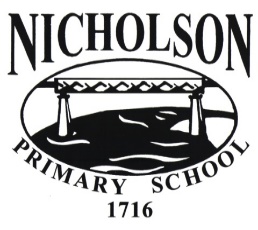 FIRST AID POLICYPurposeTo ensure the school community understands our school’s approach to first aid for students.ScopeFirst aid for anaphylaxis and asthma are provided for in our school’s:Anaphylaxis PolicyAsthma Policy PolicyFrom time to time, Nicholson Primary School staff might need to administer first aid to students at school or school activities.  Parents/carers should be aware that the goal of first aid is not to diagnose or treat a condition.Staffing The Principal will ensure that Nicholson Primary School has sufficient staff with the appropriate levels of first aid training to meet the first aid needs of the school community.Our school’s trained first aid officers are listed in our Emergency Management Plan (EMP). Our EMP includes the expiry dates of the training. This information is also kept in our OH&S documents.This list is reviewed on an annual basis as part of the annual review of our Emergency Management Plan.First aid kitsNicholson Primary School will maintain:A major first aid kit which will be stored in the first aid room. Two portable first aid kits which may be used for excursions, camps, or yard duty. The portable first aid kits will be stored in the first aid room. The First Aid and OH&S officers will be responsible for maintaining all first aid kits.Care for ill studentsStudents who are unwell should not attend school. If a student becomes unwell during the school day, they may be directed to the office and monitored by staff. Depending on the nature of their symptoms, staff may contact parents/carers or an emergency contact person to ask them to collect the student. First aid managementIf there is a situation or incident which occurs at school or a school activity which requires first aid to be administered to a student:Staff who have been trained in first aid will administer first aid in accordance with their training. In an emergency situation, other staff may assist in the administration of first aid within their level of competence.In a medical emergency, staff may take emergency action and do not need to obtain parent/carer consent to do so. Staff may contact Triple Zero “000” for emergency medical services at any time.Staff may also contact NURSE-ON-CALL (on 1300 60 60 24) in an emergency. NURSE-ON-CALL provides immediate, expert health advice from a registered nurse and is available 24 hours a day, 7 days a week.If first aid is administered for a minor injury or condition, Nicholson Primary School will notify parents/carers by phone. Parents will be notified by phone for any head injury or knock regardless of level of severity.If first aid is administered for a serious injury or condition, or in an emergency situation, school staff will attempt to contact parents/carers or emergency contacts as soon as reasonably practical. If staff providing first aid determine that an emergency response is not required but that medical advice is needed, school staff will ask parents/carers, or an emergency contact person, to collect the student and recommend that advice is sought from a medical practitioner.Whenever first aid treatment has been administered to a student Nicholson Primary School will record the incident in the first aid registerAny student who is collected from school by parents/guardians as a result of an injury, or who is administered treatment by a doctor/hospital or ambulance officer as a result of an injury, or has an injury to the head, face, neck or back, or where the treating first aid teacher considers the injury to be greater than “minor” will be reported on CASES21If first aid was administered in a medical emergency, follow the Department’s Reporting and Managing School Incidents Policy, including reporting the incident to the Department’s Incident Support and Operations Centre on 1800 126 126.In accordance with guidance from the Department of Education and Training, analgesics, including paracetamol and aspirin, will not be stored at school or provided as a standard first aid treatments. This is because they can mask signs of serious illness or injury. COMMUNICATIONThis policy will be communicated to our school community in the following ways: Available publicly on our school’s website Included in staff induction processes and staff trainingIncluded in staff handbook/manualDiscussed at staff briefings/meetings as requiredHard copy available from school administration upon requestFurther information and resourcesFor further information see:Asthma PolicyAnaphylaxis PolicyAdministration of MedicationPOLICY REVIEW AND APPROVALPolicy last reviewed July 2021 Approved by Principal Next scheduled review date March 2024